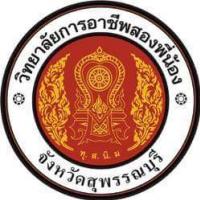 แผนการจัดการเรียนรู้แบบฐานสมรรถนะหลักสูตร.										ประเภทวิชา . 	              	                          		สาขาวิชา . 				สาขางาน 			รหัส .			 วิชา . 					จัดทำโดยคำนำ(ความเป็นมา จุดประสงค์ ความสำคัญฯ)		             				           																																										              											(ส่วนประกอบของเล่มฯ)																																																													(ความคาดหวังต่อการนำไปใช้ประโยชน์)						 																																																					ลงชื่อ					         (......................................................)สารบัญหน้า…………………………………………………………………………………………………….	….…………………………………………………………………………………………………….	….…………………………………………………………………………………………………….	….…………………………………………………………………………………………………….	….…………………………………………………………………………………………………….	….…………………………………………………………………………………………………….	….…………………………………………………………………………………………………….	….…………………………………………………………………………………………………….	….…………………………………………………………………………………………………….	….…………………………………………………………………………………………………….	….…………………………………………………………………………………………………….	….…………………………………………………………………………………………………….	….…………………………………………………………………………………………………….	….…………………………………………………………………………………………………….	….…………………………………………………………………………………………………….	….…………………………………………………………………………………………………….	….…………………………………………………………………………………………………….	….…………………………………………………………………………………………………….	….…………………………………………………………………………………………………….	….…………………………………………………………………………………………………….	….…………………………………………………………………………………………………….	….…………………………………………………………………………………………………….	….…………………………………………………………………………………………………….	….…………………………………………………………………………………………………….	….…………………………………………………………………………………………………….	….…………………………………………………………………………………………………….	….…………………………………………………………………………………………………….	….ลักษณะรายวิชาหลักสูตร                                                                                  		               	ประเภทวิชา                                          สาขาวิชา 			สาขาวิชา 	               	รหัส                                        ชื่อวิชา 		               					ทฤษฎี                    ชั่วโมง/สัปดาห์  ปฏิบัติ                      ชั่วโมง/สัปดาห์  จำนวน             หน่วยกิตหน่วยการเรียนรู้ตารางวิเคราะห์หลักสูตร (เข้าประกันฯข้อที่ 1)รหัส                                        ชื่อวิชา 		               					ทฤษฎี                    ชั่วโมง/สัปดาห์  ปฏิบัติ                      ชั่วโมง/สัปดาห์   จำนวน            หน่วยกิตกำหนดการสอนหมายเหตุ  หน้า 8 และ หน้า 9  ให้เลือกใช้ แบบใดแบบหนึ่งกรอบการจัดการเรียนรู้แบบบูรณาการเป็นเรื่อง/ชิ้นงาน/โครงการและบูรณาการหลักปรัชญาของเศรษฐกิจพอเพียง (เข้าประกันฯข้อที่ 2)1.  สาระสำคัญ2.  สมรรถนะประจำหน่วย3.  จุดประสงค์การเรียนรู้ 4.  สาระการเรียนรู้5.  กิจกรรมการเรียนรู้ (เข้าประกันฯข้อที่ 3 การจัดการเรียนรู้ที่หลากหลาย เช่น PjBL , Active Learning , STME Education)(สัปดาห์ที่............) (สัปดาห์ที่............)6.  สื่อและแหล่งการเรียนรู้ (เข้าประกันฯข้อที่ 4)7.  หลักฐานการเรียนรู้7.1  หลักฐานความรู้										7.1  หลักฐานการปฏิบัติงาน									8.  การวัดและประเมินผล (เข้าประกันฯข้อที่ 5)8.1 เครื่องมือประเมิน8.2 เกณฑ์การประเมิน9.  บันทึกผลหลังการจัดการเรียนรู้9.1 ข้อสรุปหลังการจัดการเรียนรู้9.2 ปัญหาที่พบ9.3 แนวทางแก้ปัญหา.................................................			 		 .................................................	          (………………………….……………...)                       			 (………………………….……………...)                                    ครูผู้สอน 							หัวหน้าแผนก			.................................................			 		 .................................................	          (………………………….……………...)                       			 (………………………….……………...)                          หัวหน้างานพัฒนาหลักสูตรฯ					          รองฝ่ายวิชาการ	รายการตรวจสอบและอนุญาตให้ใช้ เห็นควรอนุญาตให้ใช้การสอนได้ เห็นควรปรับปรุงเกี่ยวกับ																																																							    	ลงชื่อ (					)  								    	         หัวหน้าแผนกวิชา	/		/		 ควรอนุญาตให้นำไปใช้สอนได้ ควรปรับปรุงเกี่ยวกับ.										 อื่น ๆ 																															    ลงชื่อ (					)  							            	รองผู้อำนวยการฝ่ายวิชาการ	/		/		 อนุญาตให้นำไปใช้สอนได้ อื่น ๆ 																		    ลงชื่อ (					)  							                               ผู้อำนวยการ	/		/		จุดประสงค์รายวิชาสมรรถนะรายวิชาคำอธิบายรายวิชาหน่วยที่หน่วยการเรียนรู้เวลาเรียน (ชม.)เวลาเรียน (ชม.)เวลาเรียน (ชม.)หน่วยที่หน่วยการเรียนรู้ทฤษฎีปฏิบัติรวมรวมรวม    พฤติกรรม   ชื่อหน่วยการเรียนรู้พุทธิพิสัยพุทธิพิสัยพุทธิพิสัยพุทธิพิสัยพุทธิพิสัยพุทธิพิสัยทักษะพิสัยจิตพิสัยรวมลำดับจำนวนชั่วโมง    พฤติกรรม   ชื่อหน่วยการเรียนรู้  ความรู้  ความข้าใจ  การนำไปใช้  การวิเคราะห์  การสังเคราะห์  การประเมินค่าทักษะพิสัยจิตพิสัยรวมลำดับจำนวนชั่วโมงรวมลำดับความสำคัญหน่วยที่ชื่อหน่วยการเรียนรู้/รายการสอนสมรรถนะประจำหน่วยสัปดาห์ที่ชั่วโมงที่กรอบการจัดการเรียนรู้แบบบูรณาการเป็นเรื่อง/ชิ้นงาน/โครงการและบูรณาการหลักปรัชญาของเศรษฐกิจพอเพียง (เข้าประกันฯข้อที่ 2)กรอบการจัดการเรียนรู้แบบบูรณาการเป็นเรื่อง/ชิ้นงาน/โครงการและบูรณาการหลักปรัชญาของเศรษฐกิจพอเพียง (เข้าประกันฯข้อที่ 2)กรอบการจัดการเรียนรู้แบบบูรณาการเป็นเรื่อง/ชิ้นงาน/โครงการและบูรณาการหลักปรัชญาของเศรษฐกิจพอเพียง (เข้าประกันฯข้อที่ 2)กรอบการจัดการเรียนรู้แบบบูรณาการเป็นเรื่อง/ชิ้นงาน/โครงการและบูรณาการหลักปรัชญาของเศรษฐกิจพอเพียง (เข้าประกันฯข้อที่ 2)ผลกระทบเพื่อความสมดุล พร้อมรับการเปลี่ยนแปลงผลกระทบเพื่อความสมดุล พร้อมรับการเปลี่ยนแปลงผลกระทบเพื่อความสมดุล พร้อมรับการเปลี่ยนแปลงผลกระทบเพื่อความสมดุล พร้อมรับการเปลี่ยนแปลงด้านสังคมด้านเศรษฐกิจด้านวัฒนธรรมด้านสิ่งแวดล้อมหลักปรัชญาของเศรษฐกิจพอเพียงหลักปรัชญาของเศรษฐกิจพอเพียงกิจกรรมนักเรียนกิจกรรมนักเรียนกิจกรรมนักเรียนความพอประมาณความพอประมาณ1. …………………………………………….2. …………………………………………….3. …………………………………………….1. …………………………………………….2. …………………………………………….3. …………………………………………….1. …………………………………………….2. …………………………………………….3. …………………………………………….ความมีเหตุผลความมีเหตุผล1. …………………………………………….2. …………………………………………….3. …………………………………………….1. …………………………………………….2. …………………………………………….3. …………………………………………….1. …………………………………………….2. …………………………………………….3. …………………………………………….การมีภูมิคุ้มกันการมีภูมิคุ้มกัน1. …………………………………………….2. …………………………………………….3. …………………………………………….1. …………………………………………….2. …………………………………………….3. …………………………………………….1. …………………………………………….2. …………………………………………….3. …………………………………………….เงื่อนไขด้านความรู้และทักษะเงื่อนไขด้านความรู้และทักษะ1. …………………………………………….2. …………………………………………….3. …………………………………………….1. …………………………………………….2. …………………………………………….3. …………………………………………….1. …………………………………………….2. …………………………………………….3. …………………………………………….เงื่อนไขด้านคุณธรรมเงื่อนไขด้านคุณธรรม1. …………………………………………….2. …………………………………………….3. …………………………………………….1. …………………………………………….2. …………………………………………….3. …………………………………………….1. …………………………………………….2. …………………………………………….3. …………………………………………….ผลกระทบเพื่อความสมดุล พร้อมรับการเปลี่ยนแปลงผลกระทบเพื่อความสมดุล พร้อมรับการเปลี่ยนแปลงผลกระทบเพื่อความสมดุล พร้อมรับการเปลี่ยนแปลงผลกระทบเพื่อความสมดุล พร้อมรับการเปลี่ยนแปลงด้านสังคมด้านเศรษฐกิจด้านวัฒนธรรมด้านสิ่งแวดล้อมความรู้ทักษะพฤติกรรมแผนการจัดการเรียนรู้หน่วยที่		หลักสูตร						สอนครั้งที่	      รหัสวิชา	       	ชื่อวิชา				                 ท-ป-น                               .           รหัสวิชา	       	ชื่อวิชา				                 ท-ป-น                               .           ชื่อหน่วยการเรียนรู้					                   ทฤษฎี         ชม. ปฏิบัติ        ช.ม.ชื่อหน่วยการเรียนรู้					                   ทฤษฎี         ชม. ปฏิบัติ        ช.ม.ชื่อหน่วยการเรียนรู้					                   ทฤษฎี         ชม. ปฏิบัติ        ช.ม.